华为法务部招聘“法务专员”，请2016年硕士应届生提前网申华为法务部校园招聘相关说明：校园宣讲：宣讲后即现场开始笔试，请同学们带好相关文具参加宣讲会宣讲时间：2015年9月16日 9：00—11：00宣讲地点：武汉大学法学院121教室酒店面试：时间：9月17日—18日地点：武汉洪广大酒店（武汉市武昌民主路782号）简历注册：华为公司招聘面试采用无纸化IT系统，请各位同学尽快注册登录华为网站校园招聘主页（http://career.huawei.com），搜索“法务专员”职位并提交简历。对于符合条件的同学，我们将主动与您联系并安排面试华为2016年法务部应届生招聘职位：法务专员工作地点： 深圳 或 海外职责：你的到来，将为我们的商业成功再添一道有力的保障！1、负责处理公司全球（约170个国家）法律事务及欧美发达国家知识产权诉讼和许可谈判业务； 2、负责识别与应对公司在销售、采购、研发、投资、合作等经营活动中的知识产权法律风险； 3、负责与公司全球客户、合作伙伴、竞争对手的业务谈判；（如国际贸易、投融资、资本运作、不动产、国际合作等）； 4、负责在全球建立符合当地法律要求的合规体系（如税务、海关、劳工、反倾销、国际贸易合规、国际贸易壁垒等）； 5、负责建立全球法律外部资源平台，与全球主要律师事务所等法律资源建立业务交往； 6、负责处理全球各类诉讼、仲裁和纠纷（如知识产权诉讼及其他重大法律纠纷、跨国贸易争端的处理）。现在，我们只能看到你伟岸的身影，更希望能看到智慧的你！要求：1、法学、法律硕士学历，有海外留学经验或通过司法考试优先； 2、英语功底扎实，可以作为工作语言；3、能适应在全球各地工作； 4、具备团队合作、积极主动、坚韧和乐观的精神，沟通和表达能力强。华为及华为法务部介绍作为全球领先的信息与通信解决方案供应商，华为为电信运营商、企业和消费者等提供有竞争力的端到端ICT解决方案和服务，帮助客户在数字社会获得成功。我们坚持聚焦战略，对电信基础网络、云数据中心和智能终端等领域持续进行研发投入，以客户需求和前沿技术驱动的创新，使公司始终处于行业前沿，引领行业的发展。我们每年将销售收入的10%以上投入研发，在近17万华为人中，超过45%的员工从事创新、研究与开发。华为在170多个标准组织和开源组织中担任核心职位，已累计获得专利授权38825件。2014年，公司年销售规模达到近2882亿人民币。如今，我们的电信网络设备、IT设备和解决方案以及智能终端已应用于全球170多个国家和地区。 华为法务部 成立于1995年，目前有600多名员工。华为法务部在全球设立14个地区部法务部，面向全球170多个国家和地区开展法律业务，支撑公司全球化经营；在美国、德国、瑞典、北京、上海、深圳、南京等地设立知识产权分部，实现了全球专利布局和知识产权管理。我们诚邀拥有梦想并锐意进取的您，加入华为大家庭在全球舞台上激扬无悔的青春，激发潜能，成就团队，成就自我！ 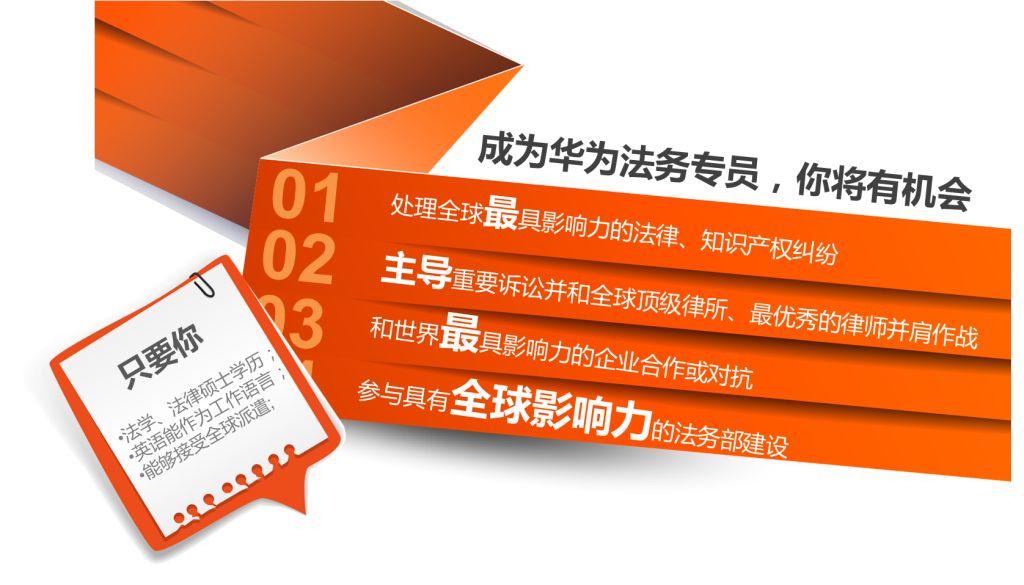 想了解更多华为法务部信息，请关注“华为法务招聘”微信公众号~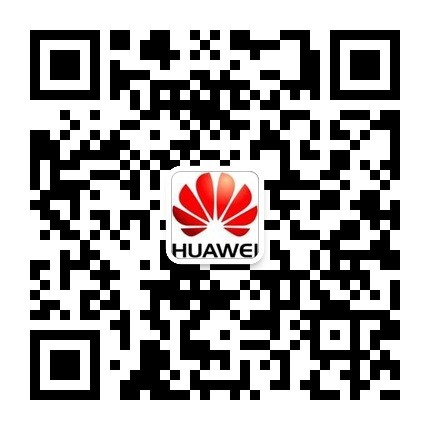 